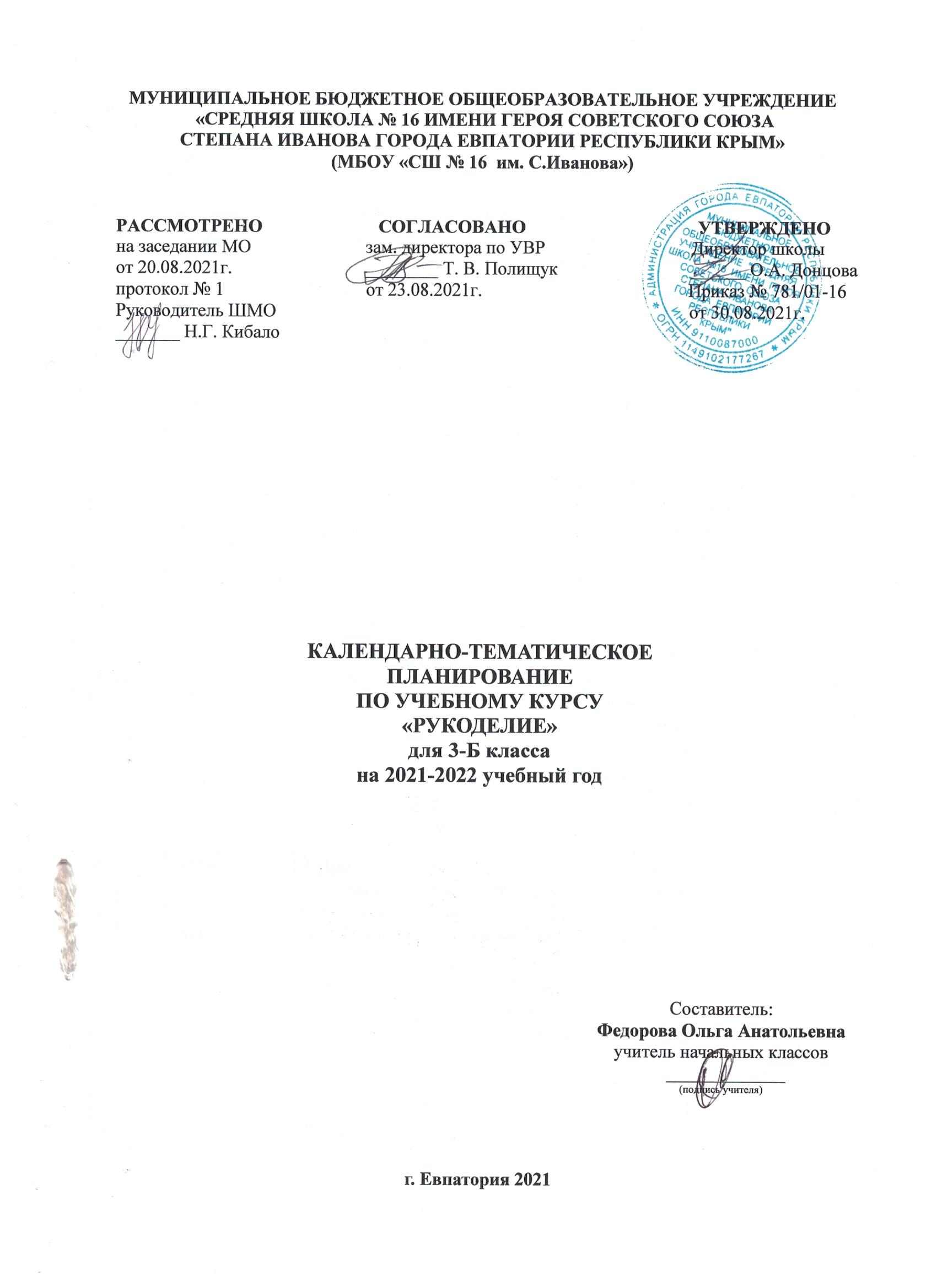 № п/п№ п/пДатаДатаТема урокапланфактпланфактТема урока1. Мастерская игротеки (2 ч)1. Мастерская игротеки (2 ч)1. Мастерская игротеки (2 ч)1. Мастерская игротеки (2 ч)1. Мастерская игротеки (2 ч)106.09Волчки из массы для моделирования.213.09Поделки из подручных материалов.2. Мастерская лепки (2 ч)2. Мастерская лепки (2 ч)2. Мастерская лепки (2 ч)2. Мастерская лепки (2 ч)2. Мастерская лепки (2 ч)320.09Лепка магнитов из пластилина. Овощи.427.09Лепка магнитов из пластилина. Фрукты.3. Мастерская кукольного театра (6 ч)3. Мастерская кукольного театра (6 ч)3. Мастерская кукольного театра (6 ч)3. Мастерская кукольного театра (6 ч)3. Мастерская кукольного театра (6 ч)504.10Куклы из сукна.611.10Куклы из драпа.718.10Куклы из пластиковых ложек.825.10Куклы из картона.908.11Куклы из картона и цветной бумаги.1015.11Куклы из гофрированной бумаги.4. Мастерская Деда Мороза (6 ч)4. Мастерская Деда Мороза (6 ч)4. Мастерская Деда Мороза (6 ч)4. Мастерская Деда Мороза (6 ч)4. Мастерская Деда Мороза (6 ч)1122.11Новогодние игрушки из цветной бумаги. Объемные шары.1229.11Новогодние игрушки из цветной бумаги. Фигурки животных.1306.12Новогодние игрушки из цветной бумаги. Дед Мороз.1413.12Новогодние игрушки из цветной бумаги. Снегурочка.1520.12Игрушки из цветного картона. Ангелок.1627.12Игрушки из цветного картона. Звездочка. 5. Мастерская коллекции идей (4 ч)5. Мастерская коллекции идей (4 ч)5. Мастерская коллекции идей (4 ч)5. Мастерская коллекции идей (4 ч)5. Мастерская коллекции идей (4 ч)1710.01Аппликация из гофрированного картона. Лесная красавица.1817.01Аппликация из гофрированного картона. Море.1924.01Игрушки с подвижными деталями. Курочки.2031.01Игрушки с подвижными деталями. Мужик и медведь.6. Мастерская дизайна (9 ч)6. Мастерская дизайна (9 ч)6. Мастерская дизайна (9 ч)6. Мастерская дизайна (9 ч)6. Мастерская дизайна (9 ч)2107.02Украшение картонных коробок цветной бумагой.2214.02Украшение картонных коробок яичной скорлупой.2321.02Украшение картонных коробок аппликацией из засушенных листьев.2428.02Украшение картонных рамок цветной бумагой.2514.03Украшение картонных рамок цветными пуговицами.2628.03Украшение картонных рамок фольгой.2704.04Декоративное панно из гофрированного картона.2811.04Украшения из ниток.2918.04Украшения из пластилина и глины.7. Мастерская изонити (5 ч)7. Мастерская изонити (5 ч)7. Мастерская изонити (5 ч)7. Мастерская изонити (5 ч)7. Мастерская изонити (5 ч)3016.05Декоративная композиция из ниток. Узор.31Декоративная композиция из ниток. Пейзаж.3223.05Декоративная абстрактная композиция из ниток. 33Декоративная орнаментальная  композиция из ниток. 34Декоративная цветочная композиция из ниток.  Итоговый урок